Schoolondersteuningsprofiel (SOP)Het Streek College (vmbo/mavo)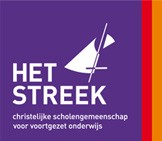 Wat is een schoolondersteuningsprofiel?Het Streek College is betrokken bij iedere individuele leerling. Docenten bieden elke leerling professionele ondersteuning in zijn of haar ontwikkeling. Maar soms is iets meer nodig. Dan kunnen ouders en leerling een beroep doen op de extra ondersteuningsmogelijkheden van Het Streek College . Het ondersteuningsprofiel beschrijft deze extra ondersteuning, zodat voor iedereen duidelijk is wat Het Streek College te bieden heeft. Het schoolbestuur stelt het ondersteuningsprofiel ten minste een keer per vier jaar vast. De medezeggenschapsraad heeft daarbij adviesrecht.In de praktijk kan het soms voorkomen dat Het Streek College de extra ondersteuning niet kan bieden. Bijvoorbeeld wanneer het aantal leerlingen met een specifieke ondersteuningsvraag te groot is. Of wanneer de combinatie van ondersteuningsvragen binnen een klas te complex is.Het Streek College houdt in zo’n situatie de zorgplicht voor een aangemelde leerling. Het Streek College overlegt met andere scholen voor voortgezet onderwijs in de regio over hun mogelijkheden. Dit kan in samenspraak met de ouders/verzorgers en de leerling leiden tot plaatsing op een andere school. Is dat niet het geval, dan overlegt Het Streek College met het Samenwerkingsverband.Algemene gegevensIn het ondersteuningsprofiel staat een aantal toevoegingen die alleen betrekking hebben op het praktijkonderwijs. Deze zijn schuingedrukt. Voor het overige heeft het gehele ondersteuningsprofiel ook betrekking op het praktijkonderwijs.Visie op onderwijs en ondersteuningOp CSG Het Streek werken wij met een duidelijke visie. Deze verwoorden we kort en krachtig in drie kernbegrippen: ruimte, vertrouwen en verantwoordelijkheid. Bij alles wat we doen – op alle niveaus van de schoolorganisatie - streven we ernaar om deze drie kernbegrippen steeds meer inhoud te geven.Ruimte Leerlingen krijgen binnen weloverwogen kaders de vrijheid om te groeien in een richting die past bij hun capaciteiten. Op Het Streek kunnen leerlingen vaak kiezen. Wij bieden inspirerend onderwijs, waarin we hen stimuleren om na te denken over henzelf bij het maken van die keuzes. Anderzijds vragen we leerlingen structureel om feedback te geven op het onderwijs en de organisatie. Zij krijgen de ruimte om mee te denken.Vertrouwen Wij ondersteunen leerlingen in hun persoonlijke ontwikkeling door vanuit vertrouwen met hen om te gaan. We hebben positieve verwachtingen van elkaar. We voeren vanuit gelijkwaardigheid de dialoog met elkaar. Daarbij hebben we oog voor ieders eigenheid en positie. Omdat wij vinden dat op school nog geoefend mag worden, geven wij leerlingen graag de kans om te leren van hun fouten. Met deze grondhouding versterken we de pedagogische relatie en het zelfvertrouwen van leerlingen. Op deze manier ontstaat ook een goede, veilige basis om feedback te geven.Verantwoordelijkheid We geven op Het Streek ruimte en vertrouwen. We verwachten dat leerlingen hier op een passend niveau invulling aan geven. Op Het Streek hebben we het onderwijs zo ingericht, dat leerlingen daarin de verantwoordelijkheid kunnen nemen voor hun eigen handelen en leerproces. Binnen de school en daarbuiten. Zij leren dat zij onderdeel zijn van een groter geheel. Dat hun handelen vaak ook invloed heeft op anderen. Verantwoordelijkheid nemen voor maatschappelijke vraagstukken is onderdeel van het leerproces.Identiteit In de missie van de school staat dat wij christelijk voortgezet onderwijs verzorgen. We vullen dit praktisch in door dagopeningen te verzorgen, godsdienstlessen te geven, samen de Bijbelse feesten te vieren en acties te organiseren voor goede doelen. Wij willen bereiken dat leerlingen die de school hebben afgerond, evenwichtige en sociaal vaardige jonge mensen zijn, met een positieve eigenwaarde en een goed ontwikkeld onderscheidingsvermogen. Zij beschikken over voldoende bagage om zelfstandig te functioneren in de maatschappij en kunnen zich daar verder ontwikkelen.Beeld van de schoolScholen op de kaart.nl geeft een goed beeld van Het Streek College. Er staat bijvoorbeeld informatie over de onderwijsniveaus die Het Streek College aanbiedt en de leerlingenaantallen in de afgelopen jaren. Ook de resultaten van het onderwijs en de waardering door bijvoorbeeld ouders en leerlingen zijn er te bekijken.BasisondersteuningDe scholen voor voortgezet onderwijs binnen het Samenwerkingsverband VO Gelderse Vallei (regio Ede, Wageningen en Rhenen) hebben afgesproken welke basisondersteuning zij bieden. Dat is de ondersteuning die al deze scholen, waaronder Het Streek College, aan alle leerlingen bieden. Meer informatie daarover staat in het document ‘Basisondersteuning, inhoud en kwaliteit’ op  swvgeldersevallei.nl.Extra ondersteuning binnen schoolHet kan zijn dat de basisondersteuning voor een leerling niet voldoende is. Er is dan bijvoorbeeld extra ondersteuning nodig om ervoor te zorgen dat een leerling op het verwachte niveau uitkomt. Het Streek College kan deze extra ondersteuning bieden vanuit de ‘basisondersteuning-plus’ of de ‘binnenschoolse arrangementen’.Of een leerling zo’n arrangement krijgt en hoe dat eruit gaat zien, is afhankelijk van zijn of haar onderwijs- en ondersteuningsbehoefte(n). Het Streek College gaat onder meer met ouders in gesprek om dit duidelijk in beeld te krijgen.Na toewijzing kan een leerling gebruik maken van de extra ondersteuning van Het Streek College. Arrangementen kunnen er heel verschillend uitzien. Het kan gaan om middelen of menskracht, maar ook om bijvoorbeeld expertise van buiten de school. Het kan gaan om lichte maatregelen die kort duren, maar ook om zware maatregelen die lang duren, of iets daar tussenin.Hieronder staat een tabel met daarin een beschrijving van de extra ondersteuning die Het Streek College kan bieden binnen de school.Extra ondersteuning bovenschoolsHeeft een leerling méér nodig dan wat Het Streek College hieronder beschrijft, dan zal – in overleg met de ouders en vanuit de zorgplicht die de school heeft – gezocht worden naar een passend onderwijs- en ondersteuningsaanbod voor deze leerling. Dit heet een ‘bovenschools arrangement’, waarover de Commissie voor Toewijzing en Plaatsing (CTP) per aanvraag beslist.Dit arrangement wordt via het Samenwerkingsverband gerealiseerd, waarbij de leerling tijdelijk meer intensieve ondersteuning krijgt op Het Streek College of bij een andere reguliere school voor voortgezet onderwijs. Soms kan een (tijdelijke) plaatsing in het voortgezet speciaal onderwijs nodig zijn.Voor elke oplossing geldt dat Het Streek College en de andere scholen in het Samenwerkingsverband voor iedere leerling gezamenlijk zoeken naar een passende plek in het voortgezet onderwijs in de regio. Andere vormen van extra ondersteuning bovenschools zijn de in- en externe plaatsing in de  Schakelroute en het maatwerktraject Kwetsbare jongeren. Deze ondersteuning loopt via degemeente en daarom beslist de CTP hier niet over.DeskundigenOnze school heeft voor de extra ondersteuning van de leerling – afhankelijk van zijn of haar onderwijs- en ondersteuningsbehoefte(n) – de volgende deskundigen beschikbaar:Naam school/vestigingCSG Het Streek, Het Streek College Brinnummer25GE 02, 26HV 00Adres en plaatsZandlaan 25, 6717 LN EdeTelefoonnummer en e-mailadres0318-477100 / info.zln@hetstreek.nlWebsite schoolwww.hetstreek.nlDirecteurAlexander van Horssen Contactpersoon ondersteuningCynthia van Veggel, ondersteuningscoördinatorWebsite Samenwerkingsverbandwww.swvgeldersevallei.nlVaststelling ondersteuningsprofiel1 februari 2021Wij hebben een aanbod voorleerlingen met de volgendeonderwijs- en ondersteuningsbehoefte(n):Dit aanbod is vaak geschiktvoor leerlingen met o.a. devolgende diagnose / problematiek:Binnen onze school kunnen wij deze leerlingen de volgende ondersteuning bieden:Aanbod voor leerlingen die behoefte hebben aan extra aanpassingen t.a.v. fysieke beperkingenLeerlingen die slecht ter been/rolstoelafhankelijk zijn of bij wie sprake is van lichte gehoorproblemenDeskundigheid en ervaring onder docenten en mentoren in het op passende wijze begeleiden van leerlingen met verschillende vormen van fysieke beperkingen, bijvoorbeeld het gebruiken van solo-apparatuur voor leerlingen met (lichte) gehoorproblematiek.  Beschikbaarheid van leerlingbegeleiders en/of de begeleider passend onderwijs van het samenwerkingsverband, bijvoorbeeld voor het voeren van een gesprekken met leerlingen. De begeleider passend onderwijs is gespecialiseerd in leerlingen met een fysieke beperking, bijv. CVS, lichte gehoor-en/of visusproblematiek.Beschikbaarheid van externe hulpverleners, bijvoorbeeld een jeugdarts of een expert van Kentalis (voor beperkingen op het gebied van horen en communiceren).Mogelijkheid tot gedeeltelijke aanpassing van de invulling van de les aan de fysieke mogelijkheden van een leerling.Mogelijkheid tot aanpassing van het rooster aan de belastbaarheid van een leerling, bijvoorbeeld eerder de les verlaten om geluidsprikkels te vermijden.Mogelijkheid tot de inzet van een medeleerling voor begeleiding gedurende de schooldag.Aanwezigheid van een rolstoel, een lift, een aangepast toilet en een rustruimte.Toegankelijkheid van het schoolgebouw, bijvoorbeeld voor leerlingen die een rolstoel gebruiken.Beschikbaarheid van een WebChair, waarmee leerlingen thuis aan het onderwijs op school kunnen meedoen via een tweezijdige beeld- en geluidverbinding.Aanbod voor leerlingen diebehoefte hebben aan controle, duidelijkheid en consequente feedback gericht op hun gedragLeerlingen bij wie sprake isvan concentratieproblemen, stoornis in het autistisch spectrum, ADHD, sociaal- emotionele problematiek, psychiatrische problemen  Deskundigheid en ervaring onder docenten en mentoren in het op passende wijze begeleiden van leerlingen met deze ondersteuningsbehoefte, waarbij docenten gebruik kunnen maken van de interne zorgstructuur.Aanwezigheid van expertise, waarmee docenten zich hierin verder kunnen bekwamen. Dit gebeurt door handelingsadviezen en verschillende vormen van lesobservatie, waarbij de begeleiding die de betreffende leerlingen nodig hebben een uitgangspunt is.Didactisch gedifferentieerde lessen, met bijvoorbeeld herhaalde instructie, extra uitleg en een stappenplan voor leerlingen die deze extra begeleiding nodig hebben.Beschikbaarheid van leerlingbegeleiders en de begeleider passend onderwijs, bijvoorbeeld voor het voeren van een gesprekken met leerlingen.Mogelijkheid tot individuele ondersteuning bij het plannen en organiseren van schoolwerk.Aanwezigheid van prikkelarme werk- en pauzeplekken.Mogelijkheid voor leerlingen tot het gebruiken van een time-out kaart.De mentor stelt voor leerlingen met deze ondersteuningsbehoefte een leerlingbegeleidingsplan op met daarin handelingsadviezen. Dit gebeurt in overleg met ouders en indien nodig de begeleider passend onderwijs.Mogelijkheid tot het volgen van een gestructureerd programma in een veilige omgeving.Begeleiders Sociale VerbondenheidDe KlimaatschaalVIP-stage, leerlingen met ASS-problematiek krijgen extra begeleiding m.b.t. hun stage.Autisme expertMogelijkheid tot individuele ondersteuning bij het plannen en organiseren van schoolwerk.Aanwezigheid van prikkelarme werk- en pauzeplekken.Mogelijkheid voor leerlingen tot het gebruiken van een time-out kaart.De mentor stelt voor leerlingen met deze ondersteuningsbehoefte een leerlingbegeleidingsplan op met daarin handelingsadviezen. Dit gebeurt in overleg met ouders en indien nodig de begeleider passend onderwijs.Mogelijkheid tot het volgen van een gestructureerd programma in een veilige omgeving.Begeleiders Sociale VerbondenheidDe KlimaatschaalVIP-stage, leerlingen met ASS-problematiek krijgen extra begeleiding m.b.t. hun stage.Autisme expertMogelijkheid tot individuele ondersteuning bij het plannen en organiseren van schoolwerk.Aanwezigheid van prikkelarme werk- en pauzeplekken.Mogelijkheid voor leerlingen tot het gebruiken van een time-out kaart.De mentor stelt voor leerlingen met deze ondersteuningsbehoefte een leerlingbegeleidingsplan op met daarin handelingsadviezen. Dit gebeurt in overleg met ouders en indien nodig de begeleider passend onderwijs.Mogelijkheid tot het volgen van een gestructureerd programma in een veilige omgeving.Begeleiders Sociale VerbondenheidDe KlimaatschaalVIP-stage, leerlingen met ASS-problematiek krijgen extra begeleiding m.b.t. hun stage.Autisme expertAanbod voor leerlingen die behoefte hebben aan extra rustmomentenLeerlingen die langdurig ziek zijn (o.a. CVS), concentratieproblemen hebben, last hebben van somatische aandoeningen, sociaal-emotionele problematiek, psychiatrische problematiek of angst gerelateerde kenmerkenAanwezigheid van prikkelarme werk- en pauzeplekken.Mogelijkheid tot aanpassing van het rooster.Gesprekken met de begeleider passend onderwijs en/of persoonlijk begeleiderBeschikbaarheid van een WebChair, waarmee leerlingen thuis aan het onderwijs op school kunnen meedoen via een tweezijdige beeld- en geluidverbinding.Evt. persoonlijk toiletAanbod voor leerlingen die behoefte hebben aan prikkelarme omgevingLeerlingen met ADHD/ADDAanwezigheid van expertise, waarmee docenten zich hierin verder kunnen bekwamen. Dit gebeurt door handelingsadviezen en verschillende vormen van lesobservatie, waarbij de begeleiding die de betreffende leerlingen nodig hebben een uitgangspunt is.Werkplekken buiten het lokaalInzet van persoonlijk begeleider en/of begeleider passend onderwijsAanbod voor leerlingen dieonzeker of niet sociaal vaardig zijnLeerlingen met sociaal-emotionele problemen, psychiatrische problemen, angst gerelateerdeMogelijkheid tot het volgen van een faalangstreductie-/examenvreestraining (individueel en/of in groepjes)Rots & Water training (klas 1)Inzet leerling begeleider, orthopedagoog en begeleider passend onderwijsHandelingsadviezen voor docentenkenmerken, faalangst,examenvreeskenmerken, faalangst,examenvreeskenmerken, faalangst,examenvreesAanbod voor leerlingen die behoefte hebben aan extra studiebegeleidingLeerlingen die minder belastbaar zijn, met concentratieproblemen, langdurige ziekte, taalontwikkelingsproblemenAanwezigheid van expertise om leerlingen van wie Nederlands de tweede taal is extra te begeleiden bij de uitbreiding van de woordenschat en begrijpend lezen.Deskundigheid in het begeleiden van leerlingen bij het plannen en organiseren van het schoolwerk buiten de klas.NT2 en huiswerkbegeleiding wordt binnen school naast het reguliere programma aangeboden.Mogelijkheid tot het bieden van een aanvullend programma.Aanbod voor leerlingen die behoefte hebben extra cognitieve uitdagingCognitief excellente leerlingenMogelijkheid dat leerlingen versneld door hun programma gaan, vooral voor leerlingen die zo cognitief meer uitgedaagd kunnen worden.Mogelijkheid tot het volgen van een extra vak.Per situatie wordt bekeken of er zo nodig maatwerk geleverd kan worden met het oog op de onderwijsbehoefte van de leerling.Aanbod voor leerlingen diebehoefte hebben aan extra ondersteuning om hulp buiten school op gang te brengenLeerlingen die problemenhebben in de thuissituatie, bij wie sprake is van psychiatrische problemen, angst gerelateerde kenmerken of sociaal-emotionele problemenGesprekken met schoolmaatschappelijk werkerGesprekken met jeugdartsGesprekken met vertrouwenspersoonDeskundigeTakenRemedial teacherBegeleidt leerlingen die taal- en of spellingsondersteuning nodig hebben(o.a. dyslectische leerlingen).Spoort leerproblemen op en zal indien nodig een hulptraject starten. Ondersteunt docenten door het geven van handelingsadviezen.Vanuit NTO is er voor groepen van maximaal 4 leerlingen een OOP- taalcoach inzetbaar.Begeleider Passend Onderwijs (BPO’er)Geeft extra ondersteuning en/of psycho-educatie aan leerlingen met specialistische arrangementen (zoals AD(H)D, ASS, lichamelijke beperking).Begeleidt/coacht docenten in de omgang met leerlingen met een beperking.(Ondersteunt mentoren in) het opstellen van een OPP en in de aanvraag van een onderwijsarrangement.Observeert leerlingen in de klas en gaat indien gewenst op huisbezoek.Leerlingbegeleider/ver-trouwenspersoon/ begeleider onderwijsarrangementGeeft extra ondersteuning aan leerlingen met lichte en zwaardere(sociaal-emotionele) problematiek.Voor leerjaar 3-5 is een intern traject begeleider inzetbaar. Er zijn begeleiders Sociale Verbondenheid inzetbaar.StudiebegeleiderOndersteunt leerlingen met plannen en organiseren van het schoolwerkPsycholoog/(ortho)pedagoogGeeft advies aan ouders van leerlingen die extern onderzocht moetenworden (adviseert in verwijzing). Dit doet de orthopedagoog d.m.v. het uitzetten en scoren van screeningslijsten. De orthopedagoog geeft op basis van de uitslagen ook handelingsadviezen aan docenten en mentoren.Schrijft verklaringen voor extra faciliteiten n.a.v. de onderzoeksverslagen (bijv. ‘extra tijd bij toetsen’). Heeft individuele gesprekken met leerlingen en ouders. Geeft op verzoek voorlichting aan docenten.Geeft advies over het plaatsen van een leerling. Neemt deel aan multidisciplinair overleg.Neemt incidenteel intelligentieonderzoeken af.SchoolverpleegkundigeSpreekuren houden op school.Gezondheidsonderzoek in leerjaar 1 en 3 uitvoeren. Uitvoeren van gezondheidscheck bij 15 en 16 jarigen Consultatie en advies voor en over leerlingenSignaleert vroegtijdig de risicofactoren en problemen in de ontwikkeling en thuissituatie van de leerling.Schoolarts/CJGLevert binnen het ZAT bijdragen aan de multidisciplinaire oordeelsvorming vanuit kennis van (psycho)somatische en psychosociale aspecten van de vraagstelling rond de leerlingVerricht onderzoek op indicatie van het ZAT (‘zorg- oproep’) Realiseert zo nodig verwijzingen op sociaal-medisch terrein Draagt bij aan gerichte handelingsadviezen aan de school met betrekking tot de besproken casussenLevert, vanuit de specifieke expertise, bijdragen aan vroegtijdige signalering van risicofactoren en van problemen in de ontwikkeling van de leerling, en in de thuissituatie van de leerlingSMW/CJGBieden van gerichte handelingsadviezen voor de school met betrekking tot de besproken cases.Leerlingen (en hun ouders) helpen, wanneer zij zich door een of meerdere problemen niet meer optimaal kunnen ontwikkelen op school.Consultatie bieden aan scholen ten behoeve van vroegsignalering vanpsychosociale problemen.Consultatie en deskundigheidsbevordering bieden aan de school.Zo nodig doen van aanvullend onderzoek, bijvoorbeeld door middel van een huisbezoek.LeerplichtZorgt voor gerichte handelingsadviezen aan de school met betrekking totde besproken casussen en leerling overstijgende onderwerpen.Levert bijdragen gericht op preventie van schoolverzuim, waarbij interventies afgestemd worden met acties van andere deelnemers van het ZAT.Roept zo nodig ouders op voor een gesprek.Geeft toestemming voor deelname aan WOW (waar onderwijs werkt) en het Maatwerk-traject voor kwetsbare jongeren.PolitieOnderneemt, na besluit in het overleg, actie ten aanzien van de leerling en/of ouders, vanuit de specifieke expertise met betrekking tothandhaving van de openbare orde.